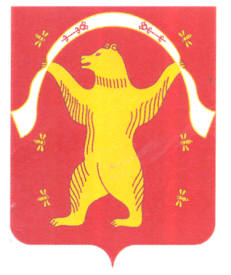 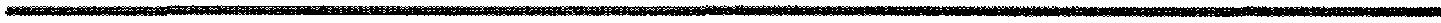 ҠАРАР                                                                                            ПОСТАНОВЛЕНИЕ    02 июнь 2016 йыл                              № 42                        02 июня  2016 годаО внесении изменений в Постановление  Администрации  сельского поселения Урьядинский сельсовет муниципального района Мишкинский район Республики Башкортостан от 19.02.2016 года №11 «Об утверждении Плана мероприятий противодействия коррупции    в сельском поселении Урьядинский сельсовет  муниципального района Мишкинский район Республики Башкортостан на 2016-2017 годы»Во исполнение Федерального закона от 25 декабря 2008 года № 273-ФЗ «О противодействии коррупции», Указа Президента Российской Федерации от 13 апреля 2010 года № 460 «О Национальной стратегии противодействия коррупции и Национальном плане противодействия коррупции на 2010 - 2011 годы», Указа  Президента Российской Федерации от 22 декабря 2016 года № 650 «О порядке сообщения лицами, замещающими отдельные государственные должности федеральной государственной службы, и иными лицами о возникновении личной заинтересованности при исполнении должностных обязанностей, которая приводит или может привести к конфликту интересов, и о внесении изменений в некоторые  акты Президента Российской Федерации», распоряжения Президента Республики Башкортостан от 31 декабря 2015 года № РГ-230 «Об утверждении Комплексного плана действий по обеспечению правопорядка в Республике Башкортостан на 2016 год», Указа  Главы  Республики Башкортостан от 22 марта 2016 года № УГ-66 «О порядке сообщения лицами, замещающими отдельные государственные должности Республики Башкортостан, должности государственной гражданской службы Республики Башкортостан, о возникновении личной заинтересованности при исполнении должностных обязанностей, которая приводит или может привести к конфликту интересов, и о внесении изменений в некоторые  акты Президента Республики Башкортостан и Главы Республики Башкортостан» и  в целях дальнейшего развития системы противодействия коррупции в сельском поселении Урьядинский сельсовет муниципальном районе Мишкинский район Республики Башкортостан ПОСТАНОВЛЯЮ:Внести прилагаемые изменения в  План мероприятий противодействия коррупции    в сельском поселении Урьядинский сельсовет муниципального района Мишкинский район Республики Башкортостан   от 19.02.2016 года №11            Глава сельского поселения                                                   Р.Т.ЗагитовПриложениек постановлению  Администрации СПУрьядинский сельсоветмуниципального района Мишкинский      район РБ от 02.06.2016 г. №  42Изменения, вносимые в ПЛАН по противодействию коррупции в сельском поселении Урьядинский сельсовет муниципального района Мишкинский район Республики Башкортостан на 2016- 2017 годыУправляющий делами			                 С.В.ЧураеваNN п/пСодержание мероприятий по противодействию коррупцииИсполнителиСроки исполнения32Обеспечить издание нормативных актов, обязывающих лиц, замещающих муниципальные должности, муниципальных служащих сообщать в случаях, установленных федеральными законами, о возникновении личной заинтересованности при  исполнении должностных  обязанностей, которая приводит или может привести к конфликту интересовСовет сельского поселения Урьядинский сельсовет муниципального района Мишкинский район Республики Башкортостан (по согласованию),Администрация сельского поселения Урьядинский сельсовет муниципального района Мишкинский район Республики Башкортостан,Управляющий делами,II квартал33Принять меры по повышению эффективности противодействия коррупции при учете и использовании муниципального имущества, в том числе осуществление работы по недопущению возникновения конфликта интересов в данной сфере деятельностиСовет сельского поселения Урьядинский сельсовет муниципального района Мишкинский район Республики Башкортостан (по согласованию),Администрация сельского поселения Урьядинский сельсовет муниципального района Мишкинский район Республики Башкортостан, Управляющий делами, I-IV квартал34Принять меры по повышению эффективности противодействия коррупции при осуществлении закупок товаров, работ, услуг для обеспечения муниципальных нужд, в том числе осуществление работы по недопущению возникновения конфликта интересов в данной сфере деятельностиI-IV квартал35Внедрение в деятельность по профилактике коррупционных  и иных правонарушений органов местного самоуправления сельского поселения Урьядинский сельсовет муниципального района Мишкинский район компьютерных программ, разработанных на базе специального программного обеспечения  («Справки БК», «Справки ГС»), в целях заполнения и формирования в электронной форме справок о доходах, расходах, об имуществе и обязательствах имущественного характераСовет сельского поселения Урьядинский сельсовет муниципального района Мишкинский район Республики Башкортостан (по согласованию),Администрация сельского поселения Урьядинский сельсовет муниципального района Мишкинский район Республики Башкортостан,Управляющий делами    IV квартал